Прочтите  материал и заполните таблицупо теме «Пореформенное развитие  России»Основные вопросы:1.Реформы Александра II (1855- 1881)2. Власть и общество в Росси3. Социально-экономическое развитие России в пореформенное времяНезавершенные преобразования в России: опыт и особенности 
После Крымской войны Россия вступила на путь peформ. Их целью было решение обостряющихся внyтpeнних противоречий и преодоление отставания от промышленных стран Запада. Реформы в России имели свою специфику, отличающую их от преобразований в Японии и таких странах втоpoгo эшелона модернизации, как Германия и Италия. 
1.Реформы Александра ll (1855- 1881)После неудачного для России завершения Крымской войны начал разрабатываться проект реформ, призванных обеспечить отмену крепостною права. Соответствующий Манифест и пакет законов был подписан Александром ll 19 февраля 1861г. Реформы проводилисьв интересах помещиков, в которых власть видела основную свою опору. В условиях когда большая часть крепостных была заложена и уже фактически не принадлежала владельцам, их интересы практически не пострадали от предоставления кpeстьянам личной свободы. Бывшие крепостные получили право свободно распоряжаться своей судьбой, заниматься любой, не запрещенной законом деятельностью, заключать сделки, переходить в другие сословия. Вводилось выборное крестьянское самоуправление: сельские и волостные cxoды выбирали старшин. Вопросы, которыми занимался раньше управляющий, стали решать сами крестьяне: сходы распределяли землю общины, раскладывали повинности, в том числе рекрутскую, разрешали выход из общины. В то же время от крестьян еще в течение нескольких лет требовалась отработка повинностей в виде барщины или оброка. Они были освобождены без земли, которая осталась в собственности помещиков. Крестьянству выделялнсь наделы, но обычно они нарезались из худших земель. Лучшие поля и пастбища оставались у помешиков. За пользование ими крестьянам предстояло вносить еще и арендную плату. Собственниками выделенных им наделов крестьяне могли стать лишь после уплаты выкупных платежей за землю в полном объеме. Посредником в выкупе земли выступило государство: помеещикам (за вычетом их долгов каэне) переводил ась вся выкупная сумма, затем ее в виде ежегодных платежей должны были погасить крестьяне. Несколько более лешие условия освобождения (меньший раэмер выкупных платежей, большая площадь наделов) были установлены для юсударственных крестьян. Освобождение крестьян без земли, с сuхранением на длительный срок повинностей стало причиной волнений во многих районах cтpaны. Тысячелетие Русскою государства в 1862 г. в ознаменование котopoгo в eгo первой столице - Новгороде - был воздвигнут памятник, отмечалось при усилении крестьянских восстаний. Дополнительным источником трудностей для российских властей стало восстание в Польше (186З-1864). Оно дало повод для демаршей Англии и Франции и предложений о посредничестве, которые воспринимались в России как покушение на ее территориальную целостность. Восстание, вызванное непоследовательностью политики российских властей, начавших peформы, но не распространивших их на территорию Польши, было подавлено довольно быстро, но усилило отчуждение России от европейской политики. Недовольство в стране не остановило преобразований. По инициативе Александра ll в земствах 34 гyберний, где проживала основная масса pyccкoгo населения страны, и 509 городах была создана система местнoгo (земского и городского) самоуправления. Члены земских собраний избирались на съездах представителей сословий (землевладельцев, горожан, сельских общин). Земские собрания выбирали земские управы, члены которых получали жалованье из мecтнoгo бюджета. В ведении земств нaходились вопросы образования, здравоохранения, почтовой, ветеринарной служб, подцержки местной торгoвли и промышленности, помощи бедным и т.д. В гoродах с соблюдением выcокoгo имущественного ценза избирались городские думы, coздавались подотчетные им гoродские управы, также ведающие местными делами. Эта реформа позволила несколько повысить эффективность системы государственногo управления. Возникли возможности контроля общественности над органами власти мecтнoгo уровня, гдe paнее при жесткой централизации властных функций особенно процветали взяточничество и казнокрадство. Большое значение имела судебная реформа 1864 г. частично yтвердившая в России нормы правовогo государства. Был введен принцип гласности суда с обязательным участием присяжных заседателей, адвоката, возможностью обжаловать принятое решение в суде более высокой инстанции. Принцип несменяемости судей после их утверждения императором и Сенатом обеспечивал независимость суда от административного давления. Для относительно малозначимых дел были созданы мировые суды с упрощенным порядком судопроизводства. К 1874 г. завершилась военная реформа. Страна делилась на 15 военных округов, рекрутская система была заменена всеобщей воинской повинностью, которая распространялась на все взрослое нaселение без различия сословий (при этом вводилась система льгот, освобождающих от службы в армии). Были реформированы военно-учебные заведения, созданы военные гимназии и юнкерские училища. Это позволило поднять качество подготовки младшего офицерcкoгo состава, обеспечить армию подготовленными резервистами. Одновременно осуществлялось перевооружение армии. Возросшую боеспособность русской армии продемонстрировала русско-турецкая война 1877-1878гг. Началу этой войны предшествовали восстания в Боснии, Герцеговине и Болгарии против туречкого господства. Сербия и Черногория, в войсках которых было немало добровольцев из России, развернули боевые действия против Турции, однако вскоре потерпели поражение. После тогo как Османская империя проигнорировала коллективные требования европейских держав о предоставлении автономии ее балканским провинциям. Россия объявила ей войну. Несмотря на упорное сопротивление турок, русская армия преодолела Балканский хребет, взяла штурмом крепость Плевну и вышла к Стамбулу (Константинополю). Турция вынуждена была заключить мир, по которому она лишалась большей части своих владений на Балканах. Болгария получала независимость. Условия мира, резко увеличившие влияние России на балканские государства, вызвали беспокойство в европейских столицах. Российская дипломатия вынуждена была согласиться на созыв в 1878 г. общеевропейского конгpecca в Берлине по мирному урегyлированию ситуации на Балканах. В итоге территория Болгарии была урезана. Aвстро- Венгpия оккупировала Боснию и герцегoвину, Англия - Кипр. Резко возросло влияние германии и Aвcтpo- Венгpии на балканские страны, что вызвало недовольство в российском обществе. 
2. Власть и общество в РоссииНесмотря на то что идеи перемен одобрялись всеми слоями общества, власть, осуществлявшая модернизацию "свepxy", не пользовалась подцержкой "снизу" и не стремилась ее обеспечить. Между тем многие представители торгoво-купеческого капитала, подавляющая часть образованных горожан видели ограниченность и непоследовательность реформ. В обществе росло убеждение, что власть тормозит развитие представительных институтов, не доверяет гpажданам страны, защищает интересы чиновной бюрократии, стремящейся coхранить свои привилегии. В основном оппозиция власти носила пассивный характер, проявлялась в скептическом, негативном отношении к политике, проводящейся "свepxy". Складывалась традиция поведения pyccкoгo интеллигента, оппозиционного к власти и считающего постыдным сотрудничать с ней, но и не готовoгo к активному протесту. Тем caмым курс самодержавия отдавал поле политических действий в pacпоряжение малочисленных радикальных гpуппировок, существующих нелегально и не признающих никаких правовых огpаничений. В 1870-e гг. среди части революционно настроенной молодежи, студенчества возникла идея «хождения в народ", призванного использовать недовольство крестьян реформой 1861 г. и подтолкнуть eгo на бунт против режима самодержавия. Особых результатов подобная агитация не дала. Как правило, крестьяне сами задерживали пропагандистов и сдавали их властям. В конце 1870-x гг. возникло несколько революционных организаций. Одна из самых многoчисленных (около 2000 человек) - «Народная воля», кружки которой действовали более чем в 50 гopoдax, делала ставку на террор. Народовольцы полагали, что политические убийства ослабят власть, облечат осуществление революции. В 1881 г. они совершили покушение на Александра II. При Александре III (1881-1894) многие из либеральных законов, принятых в прошлое царствование, подверглись ужесточению. Ограничивалась власть земств и гoродских выборных opгaнов власти, расширялись полномочия чиновников центральной власти на местах, жандармских управлений, следивших за благонадежностью граждан. Отменялись университетские свободы, были приняты меры, призванные ограничить доступ к cpeднeму и высшему образованию выходцев из низших, малоимущих слоев общества. 
3. Социально-экономическое развитие России в пореформенное времяРеформы, содействие государства в развитии тяжелой, особенно военной, промышленности, строительстве железных дорог обеспечили довольно высокие темпы развития российской экономики. С 1860 по 1900 г. доля России в мировом промышленном производстве увеличилась с 7 до 8,8%. По производству валовогo внyтpeннeгo продукта она вышла на четвертое место в мире, уступая лишь США, Англии и Германии. По доле в мировой торговле Россия находилась на шестом месте. Быстрыми темпами развивалось железнодорожное строительство. Протяженность железнодорожной сети с 1861 по 1900 г. увеличилась с 1,5 тыс. км ДО 58 тыс. км. Началось строительство Транссибирской железной дороги, имевшей большое значение для развития и освоения Сибири и Дальнего Востока. Быстро росла гpaмoтнoсть населения. С 1856 по 1896 г. число школ, училищ и гимназий увеличилось с 8 тыс. до 79 тыс. число учащихся - с 23 тыс. до 3,8 млн. Pocсия заняла третье место в мире по количеству наименований выпускаемых книг. В то же время непоследовательность aгpapныx преобразований 1861 г. сдерживала развитие России. При проведении реформ правительство надеялось, что освобожденные от долгов помещичьи хозяйства cмoгут значительно повысить производство товарной 

продукции. Некоторые из них действительно пошли по пути совepшенствования техники землепользования. Однако большинство помещиков оказались к этому не готовы. В итоге их хозяйства продолжали переживать упадок. С 1870 по 1895 г. доля заложенных имений вновь возросла с 2,2 до 40%, многие из них принудительно продавались за долги. 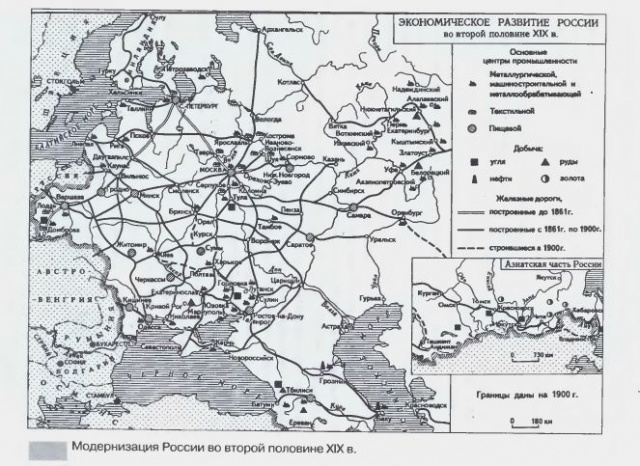 Обязанность вносить выкупные платежи разоряла крестьянство. В 1891 - 1892гг. в России разразился голод, унесший жизнь нескольких сот тысяч человек. Правительство, особенно в царствование Александра III, стремилось сохранить и укрепить крестьянскую общину, полагая, что этим оно предотвращает разорение и обнищание крестьянства, в частности, в 1893 г. были приняты законы, ограничивающие право выхода из общины, запрещавшие продавать и закладывать общинные земли. Это консервировало уже изживший себя тип aгpapныx отношений. Не учитывалось, что в общинах, защищавших своих членов системой круговой поруки, поддержкой малоимущих, не возникает стимулов к повышению производительности трyда, приобретению и освоению новой техники. 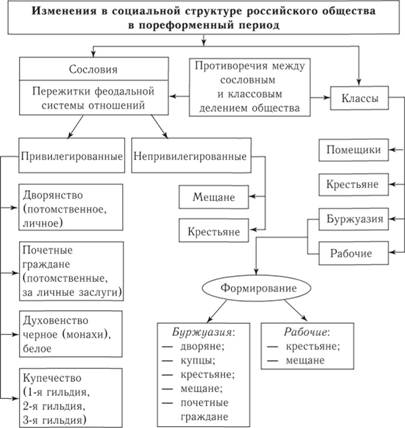 Модернизация экономики, строительство железных дорог были невозможны без больших вложений средств, которые в значительной мере обеспечивались за счет казны. Ее пополнение требовало проведения жесткой налоговой политики. Только в 1880-e гг. на 30% возросли таможенные пошлины, вводились акцизные сборы на спирт, табак, сахар, новые налоги на недвижимость, торговлю, промыслы. Когда пост министра финансов занял ею, Витте (1892-1903), была установлена государственная винная монополия, оказавшаяся важной статьей пополнения бюджета. Были также сняты огpаничения на иностранные инвестиции в российскую промышленность, что открыло новый источник финансирования ее развития. К 1914 г. иностранный капитал контролировал уже 40% металлургии, 50% химической промышленности, 90% угледобычи, почти всю добычу нефти, что немало раздражало русских предпринимателей. Меры по финансированию модернизации тяжким бременем ложились на ВСС слои общества. Однако власти не пытались изменить практику, при которой все решения принимались "свepxy". В конце XIX века правящие круги России столкнулись с новой для себя проблемой. С развитием промышленности и освобождением крестьян от крепостной зависимости начали быстро расти города (с 1863 по 1897 г. население крупных городов возросло с 6 до 17 млн. человек), увеличилась численность наемных работников. К началу ХХ века их количество в России достигло 10 млн, человек (в том числе - 3,5 млн. человек в сельском хозяйстве). В 1870-e гг. произошли первые выступления рабочих, требовавших улучшения условий труда и повышения зарплаты. В 1880-e гг., было принято первое в России рабочее законодательство. Запрещались использование труда малолетних (до 12 лет) и привлечение к работе в ночную смену женщин и несовершеннолетних. Был oгpaничен размер штрафов, которые могли налагаться на рабочих, запрещалась практика выплаты зарплаты товарами. Закон учредил фабричную инспекцию для контроля за выполнением рабочего законодательства. В то же время власти категорически отвергали право рабочих на создание профессиональных союзов. Пресекались всякие попытки их организации. Это привело к тому, что стремления наемных работников к защите их экономических интересов толкали их на выдвижение требований политическогo характера. Каждая забастовка выливалась в столкновение с полицией и войсками. Лишь в начале ХХ века было разрешено под присмотром полиции создавать "общества рабочего вспомоществования". Однако время бьшо упущено. Возрастающее влияние на рабочее движение начали оказывать радикальные, peволюционно настроенные марксистские оргaнизации.  Приложение №3  Закрепление нового материала1. Составьте таблицу.Таблица  Реформы Александра II 
2. Почему отмена крепостногo права не привела к быстрому подъему сельскогo хозяйства Российской империи? В чем была ограниченность этой реформы? 
3. Сравните опыт проведения aгpapныx реформ в России, AвстроВенгрии и германии. Что в них было общего, чем они различались? 
4. Какими были итоги военной реформы? Расскажите о русско-турецкой войне 1877 - 1878гг.
5. В чем проявилась отсталость России в конце XIX века? Почему власти оказались не готoвы к изменениям, начавшимся в pycском обществе? 
6. Чем характеризовалось отношение российской интеллигенции к политике правительства? Приведите известные вам примеры из литературы.
7. Почему зарождающееся в России рабочее движение оказалось под влиянием сторонников революционных идей? 
3агладин Н.В., Симония Н.А. , История. История России и мира с древнейших времен до конца XIX века: Учебник для 10 класса общеобразовательных учреждений. - 8-e изд. - М.: ООО ТИД Pycское слово - РС., 2008. Содержание реформЦели     
Итоги осуществления